新 书 推 荐中文书名：《罗纳》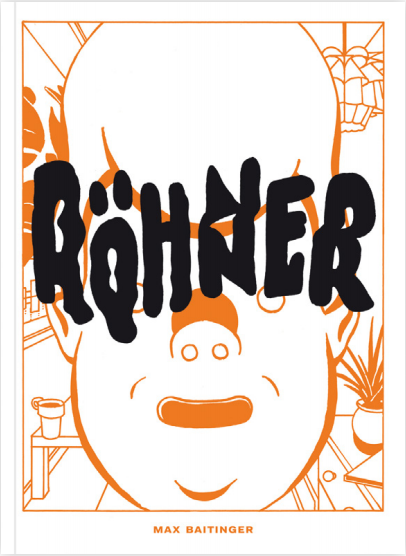 英文书名：RÖHNER作    者：Max Baitinger出 版 社：Rotopol 代理公司：S.B.Rights/ANA页    数：216页出版时间：2016年3月代理地区：中国大陆、台湾审读资料：电子稿类    型：漫画图像小说版权已授：美国、法国、西班牙• Finalist for the Leibinger Stiftung Comicbuchpreis 2016内容简介：P过着隐士般的生活，与忙碌的邻居互不打扰，和谐共处。从准备咖啡到照料室内植物，一切都井然有序。然而，老相识罗纳的意外造访打破了P的生活节奏。罗纳成了P的精神负担，为此，P绞尽脑汁想要摆脱这位不受欢迎的客人。直到罗纳开始与邻居建立起亲密关系，P才终于从思绪中解脱出来，开始采取行动。作者简介：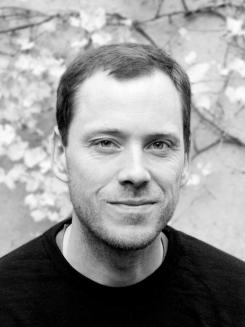 马克斯·拜廷格（Max Baitinger），1982年出生于德国巴伐利亚州的彭策贝格。马克斯在完成木工学徒培训后，便开始涉足漫画创作。随后，他在莱比锡书画学院攻读插图专业。他现在作为自由职业者从事漫画、插图和动画电影的图形设计工作。内文插图：P过着隐士般的生活，与忙碌的邻居互不打扰，和谐共处。从准备咖啡到照料室内植物，一切都井然有序。然而，老相识罗纳的意外造访打破了P的生活节奏。罗纳成了P的精神负担，为此，P绞尽脑汁想要摆脱这位不受欢迎的客人。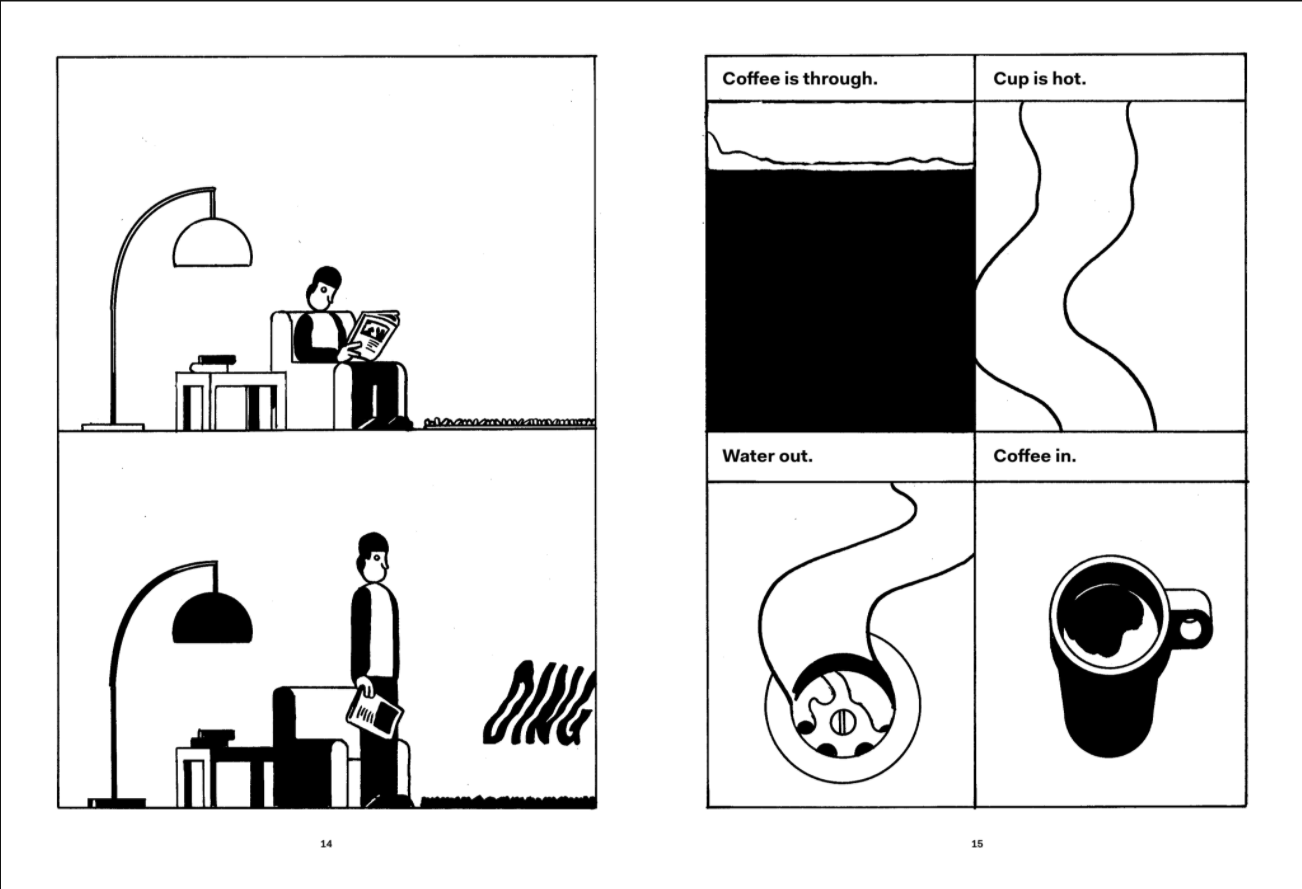 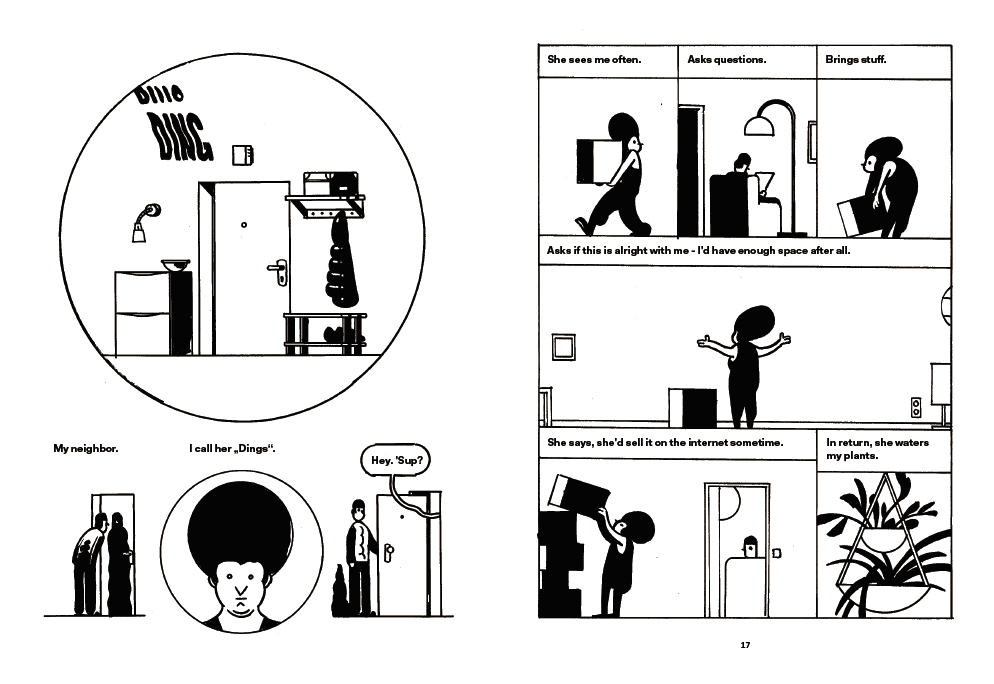 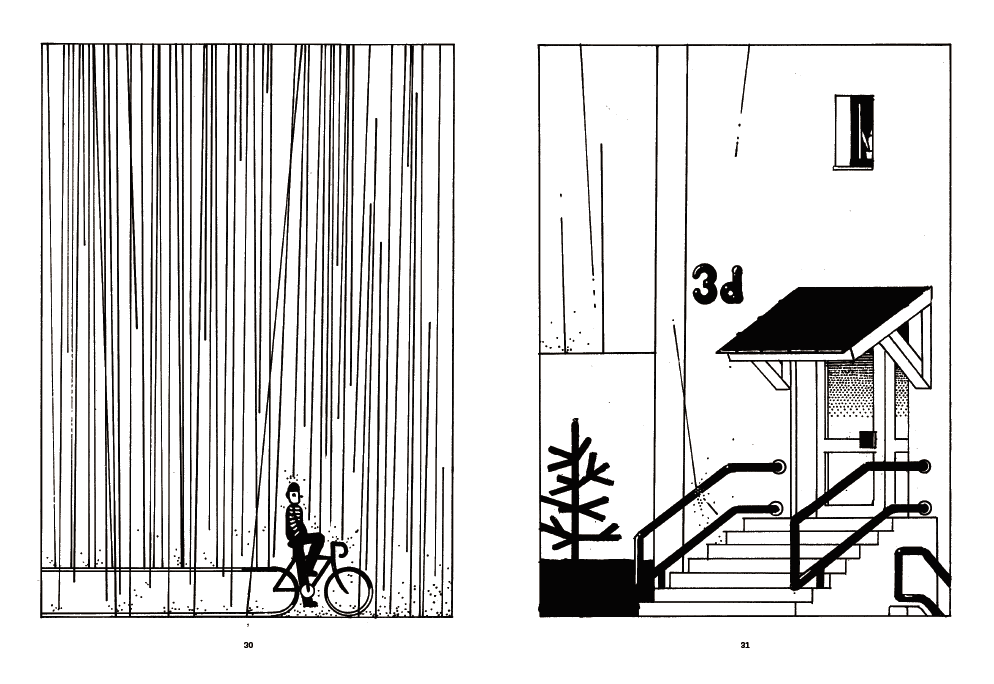 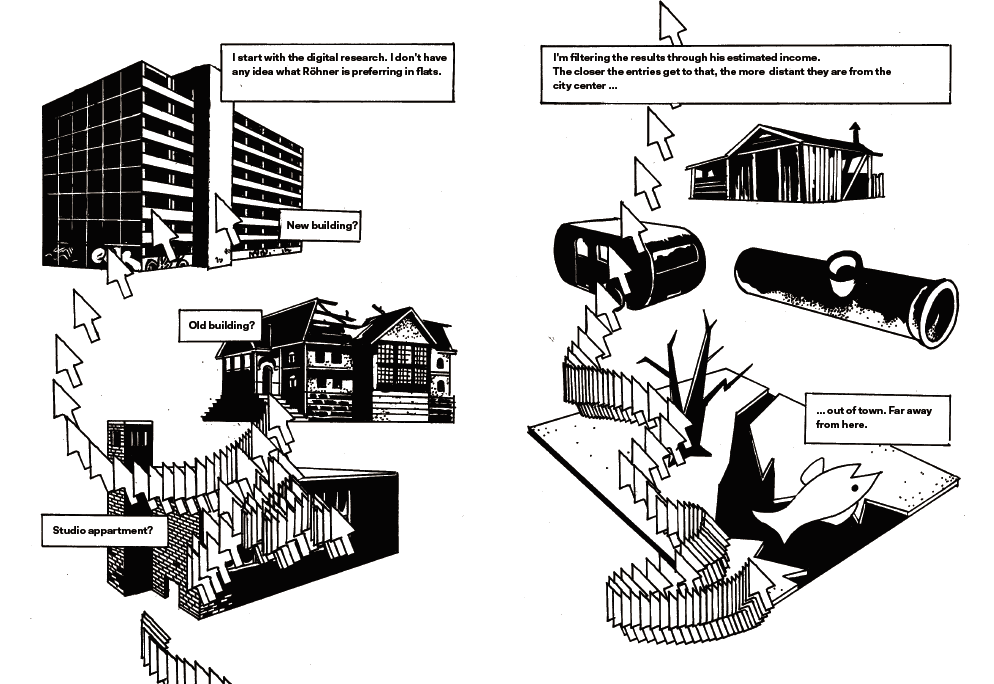 感谢您的阅读！请将反馈信息发至：版权负责人Email：Rights@nurnberg.com.cn 安德鲁·纳伯格联合国际有限公司北京代表处北京市海淀区中关村大街在地图中查看甲59号中国人民大学文化大厦1705室, 邮编：100872电话：010-82504106,   传真：010-82504200公司网址：http://www.nurnberg.com.cn 书目下载：http://www.nurnberg.com.cn/booklist_zh/list.aspx书讯浏览：http://www.nurnberg.com.cn/book/book.aspx视频推荐：http://www.nurnberg.com.cn/video/video.aspx豆瓣小站：http://site.douban.com/110577/新浪微博：安德鲁纳伯格公司的微博_微博 (weibo.com)微信订阅号：ANABJ2002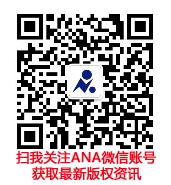 